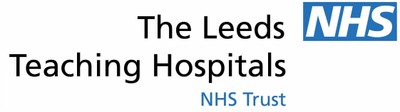 List of tests reported by Leeds Genomics Laboratory where part of the process is performed by another laboratoryTestWet Work LaboratoryReporting LaboratorySNP arrayNewcastle Genomics LaboratoryLeeds Genomics LaboratoryColorectal cancer MSI+, KRAS,NRAS,BRAFNewcastle Genomics LaboratoryLeeds Genomics LaboratorySolid tumour RNA fusionNewcastle Genomics LaboratoryLeeds Genomics LaboratorySolid tumour EPIC arrayNewcastle Genomics LaboratoryLeeds Genomics LaboratoryWGS – Rare disease and CancerIllumina, Cambridge (wet work)Congenica Genomics (some analysis, indicated on individual reports)Leeds Genomics Laboratory